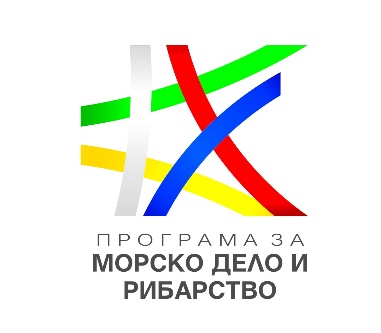 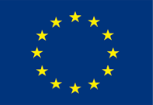       ЕВРОПЕЙСКИ СЪЮЗ       ЕВРОПЕЙСКИ ФОНД ЗА   МОРСКО ДЕЛО И РИБАРСТВОТаблица за отразяване на постъпили становища във връзка с провеждането на първа писмена процедура за неприсъствено вземане на решение от членовете на Комитета за наблюдение на Програмата за морско дело, рибарство и аквакултури (ПМДРА) 2021-2027 г. за одобрение на Годишен доклад за изпълнение на Програмата за морско дело и рибарство (ПМДР) 2014-2020 за 2022 г., проведена в периода 19 – 29 май 2023 г.№ЧЛЕН/ ОРГАНИЗАЦИЯСТАНОВИЩЕСТАНОВИЩЕ НА УО НА ПМДР1. Евдокия Кръстева-Държавен експерт Централно координационно звеноАдминистрация на Министерския съвет1.	Навсякъде в доклада изразът „планирани приеми“ следва да се замени с „отворени приеми“, предвид, че докладът отчита изпълнението на програмата през предходната календарна година.Двата израза имат различно значение, поради което предложението не е отразено в текста.1. Евдокия Кръстева-Държавен експерт Централно координационно звеноАдминистрация на Министерския съвет2.	Навсякъде в доклада изразът „подписани договори“ следва да се замени с израза „сключени договори“, с цел прецизиране на терминологията.Предвид наближаването на крайния срок за изпращане на Годишния доклад до ЕК и предвид, че двата израза са синоними, предложението не е отразено в текста.1. Евдокия Кръстева-Държавен експерт Централно координационно звеноАдминистрация на Министерския съвет3.	Навсякъде в доклада след цифровото изписване на дадена мярка да се добавя и наименованието й.В SFC 2014 – Системата за споделено управление на фондовете има определе лимит за знаци и не е възможно допълнително добавяне на символи. Мерките са изписани или съгласно съотвения член от регламента или с тяхното наименование.1. Евдокия Кръстева-Държавен експерт Централно координационно звеноАдминистрация на Министерския съвет4.	Предлагаме още в самото начало на резюмето на доклада, освен изброените мерки (стр.5), по които са отворени приеми през 2022 година, да се посочи общият брой на отворените приеми по всички мерки.В SFC 2014 – Системата за споделено управление на фондовете има лимит на знаци и не е възможно допълнително добавяне на символи. Включването на тези данни би било за сметка на друга съществена информация.1. Евдокия Кръстева-Държавен експерт Централно координационно звеноАдминистрация на Министерския съвет5.	В т.2 (стр.6) информацията „За да се подобри усвояването на средства УО по мерки са откривани многократно приеми и са организирани редица информационни събития за бенефициентите.“ следва да се посочи колко приема са били отворени конкретно през отчетната 2022 година, дали те са били съгласно планираните в ИГРП за 2022 или да се реферира към раздела от доклада, където се съдържа такава информация. Информацията, свързана с информационните събития също следва да се допълни с техния брой и целеви групи.В доклада в началото на глава 2 е посочена информация по отворените приеми. Относно информационните събития е посочен по общ текст за цялостното изпълнение на напредъка на Програмата, като за конректните дейности за информация и комуникация за 2022 г. в доклада се реферира към глава 7 със следният текст „Дейностите по информация и комуникация по ПМДР са представени в глава 7.“ 1. Евдокия Кръстева-Държавен експерт Централно координационно звеноАдминистрация на Министерския съвет6.	В следващото изречение „Проведени са обучения в областта на…“ да се допълни кои са били целевите групи на тези обучения, в т.ч. дали УО, МЗ или конкретни бенефициенти или да се реферира към раздела от доклада, където подобна информация е представена.В SFC – системата за споделено управление на фондовете има лимит на знаци и не е възможно допълнително добавяне на символи. Включването на тези данни би било за сметка на друга съществена информация1. Евдокия Кръстева-Държавен експерт Централно координационно звеноАдминистрация на Министерския съвет7.	В т. Изпълнение на ПМДР (стр.7) броят на договорите по приоритети не дава общия брой сключени договори 164, да се провери къде има техническа грешка.След извършена повторна проверка броят на сключените договори през 2022 г. е без промяна и е 152 бр., както е посочено в доклада.1. Евдокия Кръстева-Държавен експерт Централно координационно звеноАдминистрация на Министерския съвет8.	В таблицата, отчитаща изпълнението по мерките, в приоритет 1, информацията за мярка 1.3 (стр. 10) следва да се редактира като изпълнението за 2017 бъде заличено, а това за 2022 добавено, вкл. дали е имало прием.  Изпълнението на мярка 1.3 е приключило през 2018 г.1. Евдокия Кръстева-Държавен експерт Централно координационно звеноАдминистрация на Министерския съвет9.	По мерки 1.4 и 1.5 (стр. 10) прием не е имало поради закриването им. Текстът се нуждае от редакция. Посочено е, че бюджетът им е насочен към други мерки, следва да се допълни към кои.В SFC – системата за споделено управление на фондовете има лимит на знаци и не е възможно допълнително добавяне на символи. Включването на тези данни би било за сметка на друга съществена информация. 1. Евдокия Кръстева-Държавен експерт Централно координационно звеноАдминистрация на Министерския съвет10.	По т.3 финансово изпълнение навсякъде, където са дадени проценти на изпълнение следва да са сравними, т.е. да се изчислява или процент от общия бюджет на програмата или процент от общия бюджет на приоритета.Възприетият стандарт за отчитане през годините е планираните приеми да се отнасят в процентно отношение към бюджета на програмата, като останалите данни от т. 3. Финансово изпълнение се изчисляват като процент към бюджета на приоритета. Този начин на отчитане е съгласуван с ЕК.1. Евдокия Кръстева-Държавен експерт Централно координационно звеноАдминистрация на Министерския съвет11.	В т.3 финансово изпълнение на приоритет 1 е посочено „Планираните приеми по ПС 1 за 2022 г. са в размер на 4 805 688 лв.“.Следва обаче да се прецизира дали това са обявените през 2022 приеми (виж коментар 1).Двата израза имат различно значение, поради което предложението не е отразено в текста. 1. Евдокия Кръстева-Държавен експерт Централно координационно звеноАдминистрация на Министерския съвет12.	Има разминаване в бюджета по мярка 2.5 на стр.14. на едно място е посочено, че „Бюджетът на мярка 2.5 става 599 971 евро.“, а следващото изречение казва: „Настоящият бюджет по мярката възлиза на 799 961 €“. Да се уточни дали има техническа грешка.Няма разминаване в двете цифри, тъй като едната отчита БФП - 799 961 €, а другата само приносът на ЕФМДР - 599 971 €.1. Евдокия Кръстева-Държавен експерт Централно координационно звеноАдминистрация на Министерския съвет13.	По мярка 2.6 на стр.14 да се посочи размерът на прехвърлените към мярка 5.3 средства.Предвид наличието на символи в SFC за този приоритет е добавен размерът на прехвърлените средства от мярка 2.6 към мярка 5.3.1. Евдокия Кръстева-Държавен експерт Централно координационно звеноАдминистрация на Министерския съвет14.	По т.3 финансово изпълнение на стр.15 виж коментар 11.Двата израза имат различно значение, поради което предложението не е отразено в текста.1. Евдокия Кръстева-Държавен експерт Централно координационно звеноАдминистрация на Министерския съвет15.	В индикатори за изпълнение на стр.16 виж коментар 2.Предвид наближаването на крайния срок за изпращане на Годишния доклад до ЕК и предвид, че двата израза са синоними, предложението не е отразено в текста.1. Евдокия Кръстева-Държавен експерт Централно координационно звеноАдминистрация на Министерския съвет16.	При индикаторите за резултат, ако изразите „мониторингова проверка и отчитане“  и „мониторинг за резултат“ се използват за една и съща дейност, следва да се избере единият израз и навсякъде, по всеки един приоритет, да се използва само него.Предвид наближаването на крайния срок за изпращане на Годишния доклад до ЕК и предвид, че двата израза са синоними, предложението не е отразено в текста.1. Евдокия Кръстева-Държавен експерт Централно координационно звеноАдминистрация на Министерския съвет17.	По т.3 финансово изпълнение на стр.20 виж коментар 11.Двата израза имат различно значение, поради което предложението не е отразено в текста.1. Евдокия Кръстева-Държавен експерт Централно координационно звеноАдминистрация на Министерския съвет18.	Обръщаме внимание, че в т.7 на стр,74 е посочена ИГРП за 2023, която беше приета и публикувана през 2023, а докладът е за изпълнение на 2022.В тази точка от доклада е посочена общата информация, която се публикува в секцията на ПМДРА на Единния портал независимо, че докладът е за 2022 г.  1. Евдокия Кръстева-Държавен експерт Централно координационно звеноАдминистрация на Министерския съвет1. Евдокия Кръстева-Държавен експерт Централно координационно звеноАдминистрация на Министерския съвет